Publicado en Alicante el 14/01/2019 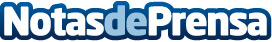 Los expertos de Yer Realty explican 'como comprar tu primera casa al mejor precio'Ser comprador primerizo ya es de por sí bastante confuso y estresante. Lo más probable es que sin conocer el mercado, tener algo de experiencia previa sobre contratos y con la ilusión de encontrar la casa de sus sueños, el altamente competitivo y salvaje mercado inmobiliario se lo ponga difícilDatos de contacto:Yer Realtyhttps://yerrealty.com/+34 965 201 805Nota de prensa publicada en: https://www.notasdeprensa.es/los-expertos-de-yer-realty-explican-como Categorias: Nacional Inmobiliaria Telecomunicaciones Valencia Consumo Bienestar http://www.notasdeprensa.es